01-392 ПМЗ-27, по новой индексации АЦП-30(157) мод. 27, пожарная автоцистерна с ёмкостью для воды 2100 л на шасси ЗиЛ-157/157К 6х6, пенобак 80 или 150 л, насос ПН-30К 30 л/с, боевой расчёт 7 чел., полный вес до 9.89 т, 104 лс, 65 км/час, более 1000 экз., завод ППО Прилукский р-н пос. Ладан, 1959-67 г. в.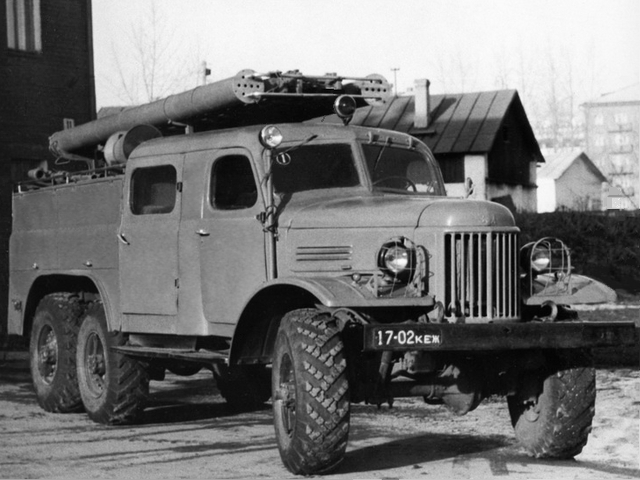  Серийная автоцистерна ПМЗ-27 (ПМЗ - пожарная машина ЗиЛ, модель 27) на шасси ЗиЛ-157К пришла на смену ПМЗ-13В. Для истории пожарной охраны СССР модель ПМЗ-27 и ее дальнейшие модификации - легендарны без каких-либо оговорок. Многое, за что пожарные так полюбили технику Прилукского завода, впервые было испытано и одобрено к серийному производству именно в конструкции ПМЗ-27 на платформе ЗиЛ-157. Сам завод противопожарного оборудования в Прилуках новую модель - наоборот, не полюбил. И на протяжении длительного времени, не один год, продолжал клепать на шасси ЗиЛ-157 морально и технически устаревшую пожарную надстройку ПМЗ-13В. Несмотря на то, что и вся документация по ПМЗ-27 была готова, и опытные образцы успешно прошли испытания. Понятно, что высшим чинам из Москвы ничего не стоило надавить на внезапно несговорчивое прилукское руководство, но и у пожарного ведомства были претензии к новой машине - не очень принципиальные, по мелочам, но целый список. Ну и пока трехсторонняя комиссия долго и нудно утрясала внутри себя каждый пункт из того перечня, завод пользовался ситуацией, не желая менять привычный режим работы и оснастку главного конвейера. Как у нас водится, в спорах об этих мелочах утонули и некоторые прорывные для того времени вещи. И тем не менее, вопреки тернистому пути к нитке конвейера, уже через год, в 1958-м, ПМЗ-27 на шасси ЗиЛ-157 таки была принята в серийное производство. В первые три-четыре года выпуск новой пожарной машины нельзя было назвать массовым. Только после окончательного ухода в историю ПМЗ-13В свежая пожарка ПМЗ-27 и ее модификации на долгие годы станут базовой автопродукцией Прилукского завода ППО. В 1960 году Центральный научно-исследовательский институт пожарной охраны (ЦНИИПО) предложил новую, более сложную, но более информативную систему обозначения пожарных автомобилей. В соответствии с ней, машины обозначались несколькими буквами. Первая буква (чаще всего «А») означала «автомобиль», вторая - его тип: «Ц» - цистерна, «Н» - насос, «Р» - рукавный и так далее. Автомобилям, изготовленным для эксплуатации в условиях Севера, дополнительно присваивалась буква «С», машинам на полноприводных шасси – «П», упрощенным – «У» и так далее. Через дефис от букв писались цифры, характеризующие главные параметры автомобиля.  ПМЗ-27 получил обозначение АЦП-30(157) модель 27, а его северная модификация АЦСП-30(157)-42 (ПМЗ-42)..
 Спустя десятилетия, за все препоны, сквозь которые прорвался пожарный "захарка", он будет щедро вознагражден с исторической точки зрения. В годы повсеместного списания ПМЗ-27 и ПМЗ-27А им была уготована замечательная судьба. Существовало отдельное спецуказание "сверху" - безвозмездно передавать "захаров" из профессиональных пожарных частей на руки селянам и посильно помогать с ремонтом. Костяк всех машин, массово вставших на защиту деревни, благополучно продержался еще доброе десятилетие после фактического ухода на пенсию, машины спасли не одну человеческую жизнь, имущество. В 1976-77 г. абсолютно все ПМЗ-27 и сопутствующие модификации, стоявшие в боевых расчетах на территории огромного Союза, были перекрашены согласно новому ГОСТу - по схеме, привычной нам, и сейчас.Техническая характеристикаБоевой расчет - 7 чел.,  Вес с полной нагрузкой и экипажем 7 человек, кг: 9890Распределение нагрузки, кг: на переднюю ось 2680, на задние мосты 7210Максимальная скорость (с ограничителем), км/ч 65Контрольный расход топлива при скорости 30—40 км/ч, л/100 км пути 42Габаритные размеры, мм: длина 6940, ширина 2185, высота 2820,Угол свеса, град.: передний	 51, задний 36;Дорожный просвет, мм: под передней осью 310, под задней осью 310База, мм 4225Наименьший радиус поворота, м: по колее переднего наружного колеса 11,2, внешний - по наиболее выступающей части 12;Двигатель: модель ЗиЛ-157, тип карбюраторный, 4-тактный, число цилиндров 6;Максимальная мощность	(с ограничителем), л. с. 109;Число оборотов коленчатого вала в минуту при максимальной мощности 2800;Максимальный крутящий	момент, кг-м 34, Степень сжатия 6,2Насос: марка	ПН-30К, тип	центробежный, без направляющего аппарата, число ступеней 1;подача при напоре 95 м вод. ст. и высоте всасывания 3,5 м, л/мин 1800;рабочее число оборотов, вала в минуту 2600;коэффициент полезного действия насоса.	0,54;условный проход всасывающего патрубка насоса, мм 125;число напорных патрубков	 2условный проход напорного патрубка, мм 70наибольшая геометрическая высота всасывания, м 7;Всасывающий аппарат: тип  газоструйный, наибольшее создаваемое разрежение, мм рт. ст. 560время всасывания воды с высоты 7 м, сек 50;Коробка отбора мощности: тип механическая, односкоростная, передаточное отношение :1:1,176Емкость, л: цистерны для воды 2100, бака для пенообразователя 150, топливного бака, основного 150, дополнительного 65;системы охлаждения двигателя  22;Пеносмеситель: тип эжекторный, стационарный, вмонтирован в насос, производительность воздушно-механической пены, м3/мин 12Отпускная цена, руб. 5900—00Изготовитель — Прилукский завод противопожарного оборудования Киевского СНХ. СНХ. Далее - Прилукский завод по производству противопожарного оборудования Всесоюзного промышленного объединения "Союзкоммаш" Министерства строительного, дорожного и коммунального машиностроения СССР, Прилукский р-н п. г. т. Ладан Черниговская обл., УССР.                                             ПЕРВАЯ МОДЕРНИЗАЦИЯ ЗиЛ-157 1961 г.
 В октябре 1961 года Московский автозавод перешёл на производство модернизированного вездехода ЗиЛ-157К, в конструкции которого, как и на грузовике ЗиЛ-164А, применялись узлы от готовившегося к выпуску нового автомобиля ЗиЛ-130. В их перечень входили однодисковое сцепление, синхронизированная коробка передач, барабанный ручной тормоз и комбинированный тормозной кран. 
 На машину устанавливался 6-цилиндровый карбюраторный четырёхтактный рядный нижнеклапанный двигатель, получивший наименование ЗиЛ-157К, мощностью 109 л.с. при 2600 об/мин (с ограничителем) со степенью сжатия 6,2 и объёмом 5555 см3. Грузоподъёмность машины осталась прежней – 2500 кг по грунтовым дорогам и бездорожью и 4500 кг по дорогам с улучшенным твёрдым покрытием. 
 Автомобиль ЗиЛ-157К выпускался Московским автозаводом до 1978 года. Параллельно его производство с 27 октября 1977 -го осуществлялось на Уральском автомоторном заводе (УАМЗ), где оно также продолжалось до 1978 года. С указанного времени эту модель сменил модернизированный грузовик ЗиЛ-157КД.Основные ТТХ серийного ЗиЛ-157К (1961 - 1978)грузоподъемность по шоссе, кг 4500 грузоподъемность по грунту, кг 2500 масса буксируемого прицепа, кг 3600 полная масса, кг 10230 снаряженная масса, кг 5540 габаритные размеры (ДхШхВ), мм 6684 х 2315 х 2360 размеры платформы (ДхШхВ), мм 3570 х 2090 х 355+570 погрузочная высота, мм 1388 колесная база, мм 4225 база задней тележки, мм 1120 дорожный просвет, мм 310 колея передних/ задних колес, мм 1755/ 1750 наружный радиус поворота, м 12 максимальная скорость, км/ч 65 расход топлива, л/100 км 42 объем топливного бака, л 150 + 65 запас хода, км 510 двигатель: ЗиЛ-157Ккарбюраторный, 4-тактный, 6-цилиндровый, рядный, нижнеклапанный, жидкостного охлаждениякарбюраторный, 4-тактный, 6-цилиндровый, рядный, нижнеклапанный, жидкостного охлаждениядиаметр цилиндра, мм 101,6 ход поршня, мм 114,3 рабочий объем, л 5,55 степень сжатия6,5 порядок работы цилиндров1-5-3-6-2-4 мощность двигателя, л.с. (кВт)
(с ограничителем число оборотов)109 (76,5) при 2600 об/мин крутящий момент, кГс*м (Нм)34,5 (345) при 1100-1400 об/мин трансмиссиясцепление ЗиЛ-130, однодисковое, сухое коробка передачЗиЛ-130, механическая, 5-ступенчатая (синхронизаторы II-V)
I- 7,44; II- 4,10; III- 2,29; IV- 1,47, V- 1,00
задний ход - 7,09раздаточная коробка2-ступенчатая (1,16:1 и 2,27:1) с муфтой включения переднего мостаглавная передачаодинарная, пара конических шестерен со спиральными зубьями (6,67:1)привод задних мостовраздельный, параллельный размер шин/ модель12,00-18"/ К-12А, позже К-70проходимостьпреодолеваемый брод, м0,8 преодолеваемый подъем, град. 28 